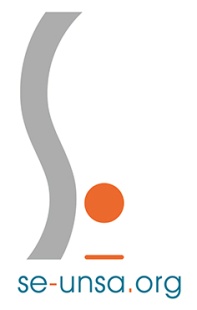 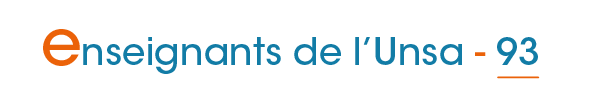 Audience du mercredi 22 maiLe SE UNSA a été reçu à la DSDEN pour traiter de la situation des AESH en intersyndicale(SE UNSA, SUD, CGT, Snudi FO, SNUIPP-FSU)3 points ont été abordés :Le recrutementLes modalités de recrutementLe PIAL (Pôle Inclusif d’Accompagnement Localisés)Le recrutementLe SE UNSA a demandé à être éclairé sur l’arrêt ou non des recrutements. Nous souhaitons savoir si, comme il nous a été rapporté, les enveloppes budgétaires sont épuisées. Notre question fait suite à un constat sur le département : un grand nombre d’élève avec notification MDPH se retrouve sans accompagnant.  Une enquête menée sur Aulnay 1 a révélé que 30 postes seraient supprimés pour la rentrée. La réponse de l’administration : La campagne de recrutement est en continue. Il y a un flux permanant de notification. Chacune d’elles est traitée en simultanée avec le recrutement, ce qui engendre un décalage. Quant à la situation d’Aulnay 1, seul un avis défavorable de la commission peut empêcher un renouvellement d’un agent. La Secrétaire Adjointe, Mme Laugier, va se rapprocher de l’IEN concernée pour comprendre et rectifier la situation.Ce qu’il faut retenir : Les recrutements ne sont pas à l’arrêtTous les contrats PEC (Parcours Emploi Compétences)/CUI (Contrat Unique D’insertion) sont renouvelés en contrat AESH 24heures pour continuer la campagne anti-précarité débutée en 2016. Ces renouvellements sont possibles si l’avis de la commission est favorable.Les AESH en CDD dont les contrats arrivent à échéance au 31 aout seront reconduits, à condition que l’avis de la commission soit favorable.Depuis 2016, plus de 1000 PEC/CUI ont bénéficié d’une transformation de contrat en AESH. Début décembre, un bilan chiffré nous sera remis.A partir de la rentrée 2019, les CDD proposés seront d’une durée de 3 ans renouvelable 1 fois. Les modalités de recrutementJusqu’à présent, il y avait 3 employeurs : le lycée Eiffel, le lycée Clémenceau et la DSDEN 93.Depuis le 6 mai, il y a :1 employeur pour les AESH CDI : la DSDEN 931 employeur pour les autres contrats en CDD : le lycée Eiffel1 payeur : lycée Franklin à Melun (77)Le SE UNSA a interrogé l’administration sur plusieurs points :Pourquoi les AESH n’ont pas été destinataires de la circulaire concernant le plan de formation MIN alors qu’ils sont concernés ? Le SE UNSA demande à être éclairé sur la procédure à suivre pour informer les AVS. Est-ce aux directeurs de les informer ou au ERSEH ? Est-il possible de mettre en place un livret d’accueilEst-il possible de mettre en place une fiche de poste permettant à tous les corps de comprendre les missions de l’accompagnantEst-il possible de mettre en place une saisie des vœux pour l’affectation des AESHLa réponse de l’administration :M PREMON, Dasen Adjoint en charge des accompagnements des élèves à besoins particuliers, indique que le BO est ouvert au public et qu’il est donc accessible à tous.  Il va, cependant, se renseigner et nous indiquer par quelle voie la communication doit être transmise.Tous les personnels sont reçus lors d’une réunion de suivi de signature. Lors de celle-ci, il y a l’explication de la transformation du contrat, un temps d’échange et l’intervention d’un ERSEH ou quelqu’un du pôle ASH.Une réflexion est en cours sur la mise en place d’un livret d’accueil et d’une plateforme à l’attention des AESH.La fiche de poste serait trop complexe à établir. L’accompagnant est sur le terrain en fonction d’un élève et chaque cas est particulier.A ce jour, la mise en place de saisie de vœux n’est pas possible car les affectations se font en fonction des besoins des élèves. Le PIAL permettra de le faire.Le PIALIl s’agit d’une nouvelle organisation pédagogique de l’accompagnement.2 grands leviers : La professionnalisation des accompagnants (contrat plus long, formation continue)Organisation à l’échelle locale (au sein de l’école, du collège, du lycée)Depuis la rentrée 2018, le PIAL est en expérimentation nationalement. Dans le 93, 8 PIAL sont expérimentés. Un premier bilan a été fait. Il faut un renforcement de l’accompagnant et une adhésion de la famille. A la rentrée 2019, il y aura un élargissement des PIAL. La généralisation ne se fera que lorsque les textes les y obligeront.Le SE UNSA a souhaité mettre en avant quelques points :L’accompagnement mutualisé ne devra pas être privilégié au détriment des accompagnements individualisés. L’accompagnant sera-t-il dans le 1er et le 2nd degré en même temps ?Un temps de concertation sera-t-il prévu ?Le SE UNSA souhaite que le temps de concertation soit inclus dans les 35h. Nous savons qu’actuellement, les AVS effectuent pour un grand nombre les concertations en dehors de leurs heures de travail.Les réponses de l’administration :Il a été fait le choix de ne pas inclure dans le PIAL les élèves qui ont 24h (troubles autistiques, handicap moteur). Le nombre d’heure attribué aux élèves pourra être diminué au cours de l’année en fonction des ses besoins mais en fonction des moments forts de sa scolarité il y aura un réajustement. Il y aura des PIAL 1er degré et des PIAL 2nd degré.b et c-  L’administration attend les textes réglementaires. Il devrait y être inscrit les temps de concertation. Le SE UNSA reste perplexe quant à la mise en place du PIAL. Nous craignons qu’il ne s’agisse que d’un changement pour faciliter la gestion du personnel accompagnant. L’administration a voulu être rassurante en insistant sur l’importance du rôle pédagogique. Nous restons vigilants et invitons tous les personnels accompagnants à nous contacter pour que nous puissions établir un suivi complet. Ainsi, nous pourrons confronter les propos de l’administration à la réalité du terrain.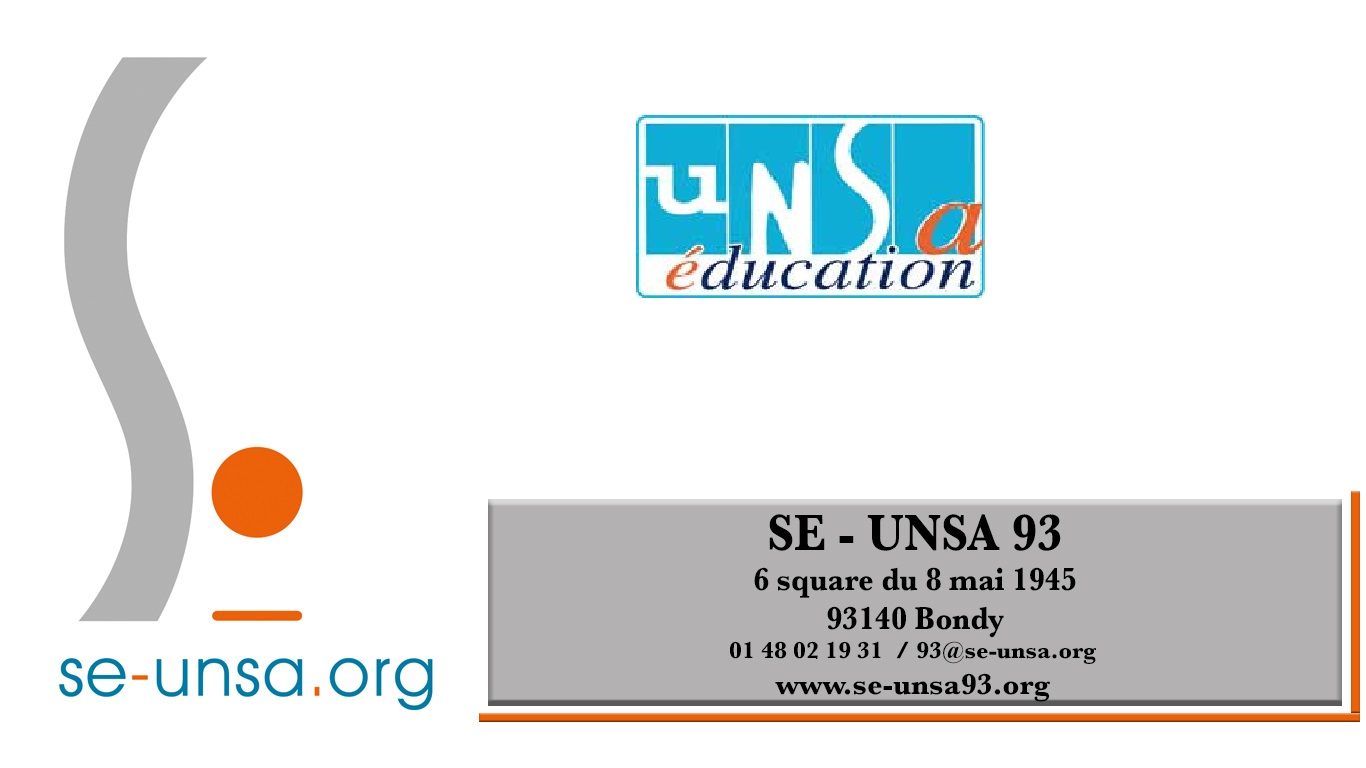 